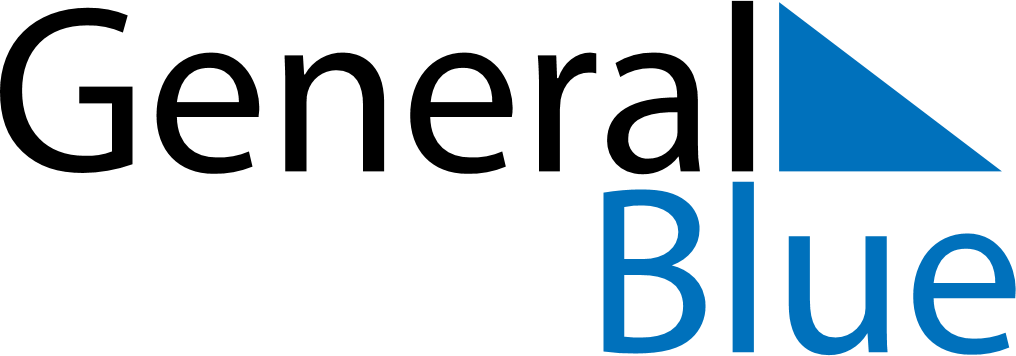 November 2023November 2023November 2023November 2023AlbaniaAlbaniaAlbaniaMondayTuesdayWednesdayThursdayFridaySaturdaySaturdaySunday12344567891011111213141516171818192021222324252526Alphabet Day27282930Independence DayLiberation Day